КРЕАТИВ 12.12.2022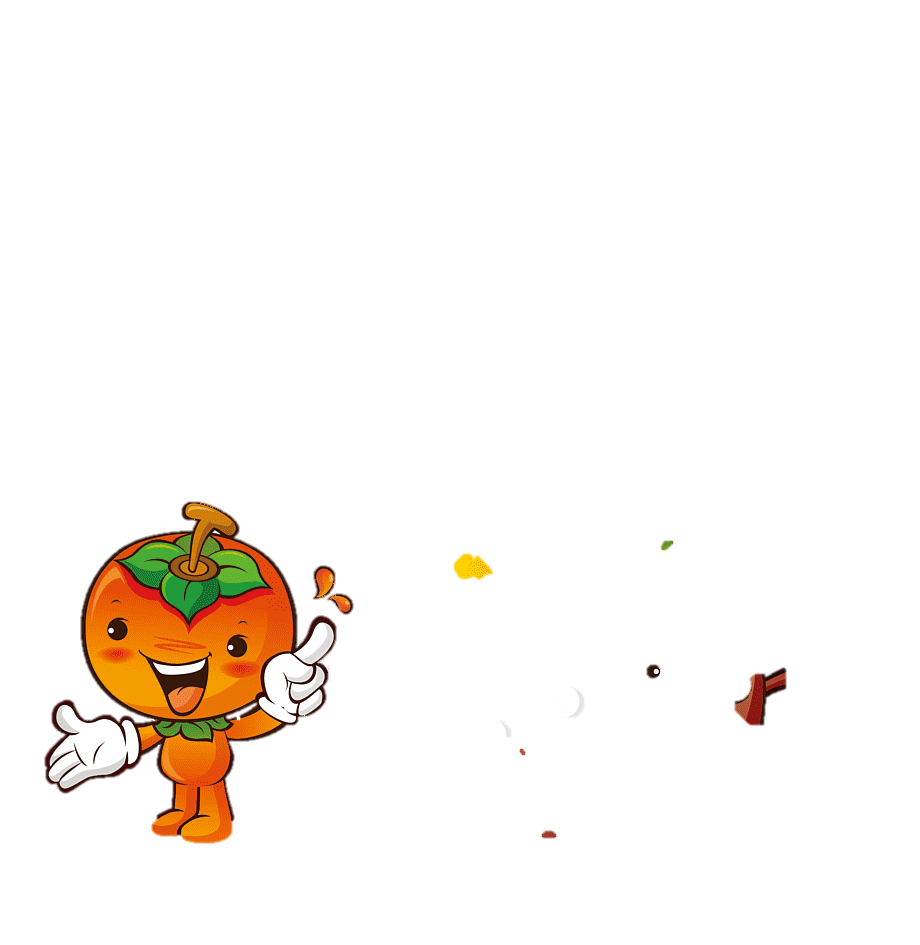 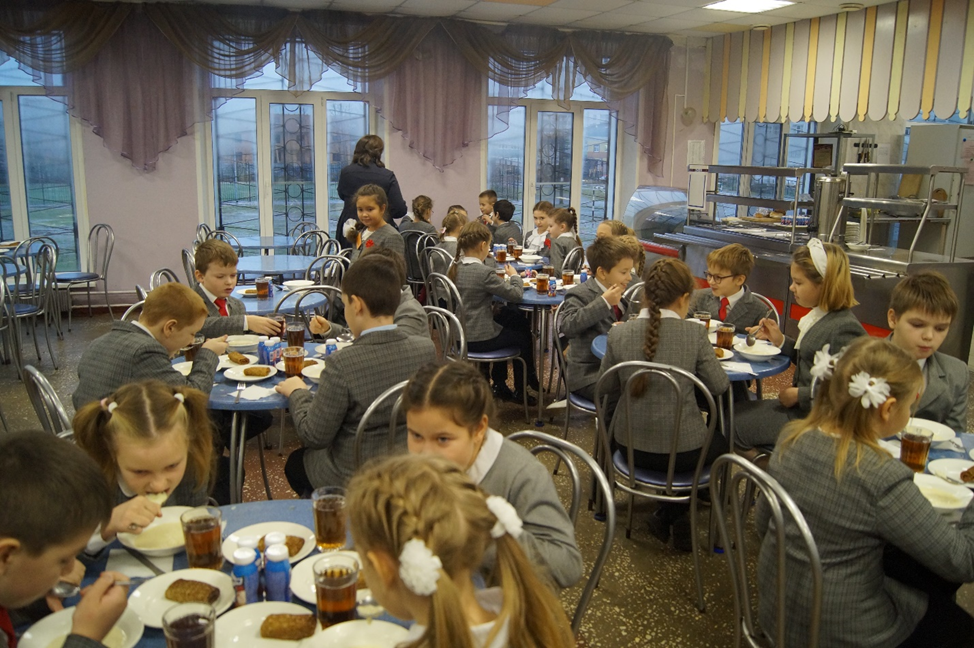 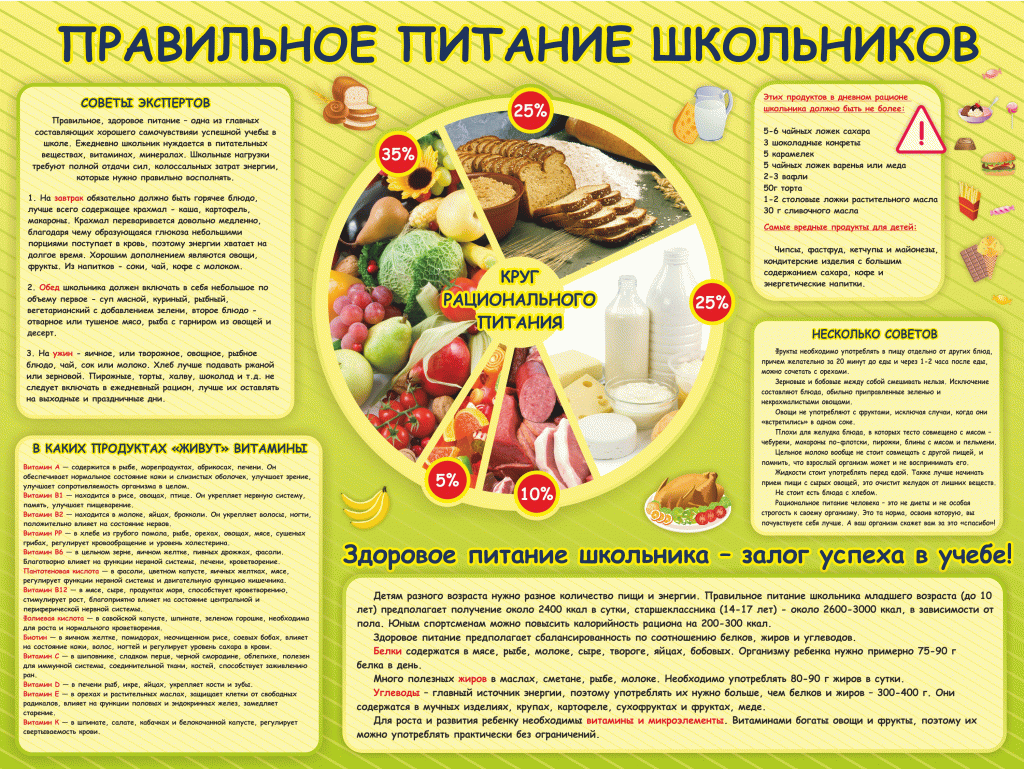 ПРАВИЛЬНОЕ ПИТАНИЕ ШКОЛЬНИКОВ